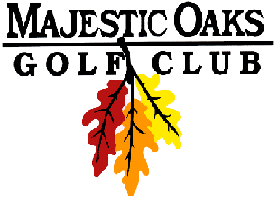 Wednesday Night Final ResultsSpecial SkillsOctober 4th  , 2017	Long Putt #1- Gary Jacobson			$12	Closest to Pin in 2 #2- Kevin Bayer		$12	Closest to Line #3- Jon Walberg			$12	Closest to Pin #4- Joe Beaudette			$12	Closest to Pin in 2 #5- Kurt Olson			$12Long Drive #6- Dayton Kuduk			$12Long Putt #7- Kevin Stockman			$12Closest to Pin #8- Adam Hensley			$12Long Putt #9- Nate Zike				$12Gross Skins - $10 each3 on #2 – Kevin Bayer3 on #5- John Falck4 on #6- Adam Hensley2 on #8- Kevin StockmanNet Skins - $23 each1 on #4 – Steve Falck2 on #5- John Falck1 on #8- Kevin Stockman